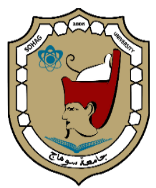 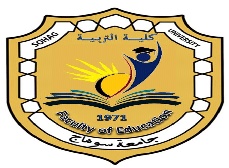       جامعة سوهاج                                                          كلية التربية     قسم علم النفس التربوي بيان بأسماء السادة أعضاء هيئة التدريس بقسم علم النفس التربوي القائمين على تدريس المقررات الخاصة الدكتوراه للفصل الدراسي الأول للعام الجامعي 2021/2022مالقائم بالتدريسالمقررنوع المقرر اليوم والساعة عدد الساعة ا.د/ عواطف محمد محمد حسانين علم نفس تربوي (2)اجباريالاربعاء 2-5    3 ساعات ا.د/ عبد المنعم احمد حسينعلم نفس بيئي اجباريالخميس 2-5    3 ساعاتا.م.د/ عبد الرسول عبد الباقي عبد اللطيفاختبارات ومقاييساختياريالاحد 2-5     3 ساعاتا.م.د/ طلعت محمد محمد أبو عوف علم نفس مهني اختياريالاحد 2-5    3 ساعات